
KISS 20___/20___			ADD INVENTORYReport Date: ___________Use this form to report any additions to your inventory such as the below examples:Fruit recently packed that has never been reported (except as unpacked pounds) on KISS.Fruit repacked from another container type that was previously reported on KISS (remember to deduct the containers that the fruit was taken from on KISS Deduct Inventory)Adjustments to increase posted inventory (compare your KISS Individual Summary against your records and make adjustments to KISS so that KISS reflects correct posted inventory numbers).Initial KISS report must be faxed to KAC office on or before November 5th by 1:00 p.m. and should include harvest through October 31st.  Following KISS reports are due every month by 1:00 p.m. on the 5th (includes inventory additions for the previous month).  If the report due date falls on a weekend or holiday, your report must be submitted by 1:00 p.m. the next working day.  Mid-monthly KISS reports, including inventory changes from the first of the month until the 15th of the month, are due December ____, January ____, and February ___. 

Estimated unpacked pounds (fruit not yet packed: _________ (remaining unpacked pounds as of this report date).According to the Paperwork Reduction Act of 1995, an agency may not conduct or sponsor, and a person is not required to respond to a collection of information unless it displays a valid OMB control number.  The valid OMB control number for this information collection is OMB 0581-0189.  The time required to complete this information collection is estimated to average 30 minutes per response, including the time for reviewing instructions, searching existing data sources, gathering and maintaining the data needed, and completing and reviewing the collection of information.Instructions for completing KISS Add InventoryEnter appropriate Handler/Marketer information.Enter the report date.Across the top column, enter the type of pack styles used for the inventory addition being reported.  Select pack styles from the list below.For each pack style, enter the total number of containers to be added in each category by size.In accordance with Federal civil rights law and U.S. Department of Agriculture (USDA) civil rights regulations and policies, the USDA, its Agencies, offices, and employees, and institutions participating in or administering USDA programs are prohibited from discriminating based on race, color, national origin, religion, sex, gender identity (including gender expression), sexual orientation, disability, age, marital status, family/parental status, income derived from a public assistance program, political beliefs, or reprisal or retaliation for prior civil rights activity, in any program or activity conducted or funded by USDA (not all bases apply to all programs). Remedies and complaint filing deadlines vary by program or incident.Persons with disabilities who require alternative means of communication for program information (e.g., Braille, large print, audiotape, American Sign Language, etc.) should contact the responsible Agency or USDA’s TARGET Center at (202) 720-2600 (voice and TTY) or contact USDA through the Federal Relay Service at (800) 877-8339. Additionally, program information may be made available in languages other than English.  To file a program discrimination complaint, complete the USDA Program Discrimination Complaint Form, AD-3027, found online at http://www.ascr.usda.gov/complaint_filing_cust.html and at any USDA office or write a letter addressed to USDA and provide in the letter all of the information requested in the form. To request a copy of the complaint form, call (866) 632-9992. Submit your completed form or letter to USDA by:  (1) mail: U.S. Department of Agriculture Office of the Assistant Secretary for Civil Rights 1400 Independence Avenue, SW Washington, D.C. 20250-9410;  (2) fax: (202) 690-7442; or (3) email: program.intake@usda.gov.  USDA is an equal opportunity provider, employer, and lender.
KISS 20___/20___			DEDUCT INVENTORYReport Date: ___________Use this form to report any deductions to your inventory such as the below examples:Fruit lost in repack previously reported on KISS.Fruit repacked from another container type that was previously reported on KISS (remember to deduct the containers that the fruit was taken from on KISS Deduct Inventory)Adjustments to decrease posted inventory (compare your KISS Individual Summary against your records and make adjustments to KISS so that KISS reflects correct posted inventory numbers).Initial KISS report must be faxed to KAC office on or before November 5th by 1:00 p.m. and should include harvest through October 31st.  Following KISS reports are due every month by 1:00 p.m. on the 5th (includes inventory additions for the previous month).  If the report due date falls on a weekend or holiday, your report must be submitted by 1:00 p.m. the next working day.  Mid-monthly KISS reports, including inventory changes from the first of the month until the 15th of the month, are due December ____, January ____, and February ____.
According to the Paperwork Reduction Act of 1995, an agency may not conduct or sponsor, and a person is not required to respond to a collection of information unless it displays a valid OMB control number.  The valid OMB control number for this information collection is OMB 0581-0189.  The time required to complete this information collection is estimated to average 30 minutes per response, including the time for reviewing instructions, searching existing data sources, gathering and maintaining the data needed, and completing and reviewing the collection of information.Instructions for completing KISS Deduct InventoryEnter appropriate Handler/Marketer information.Enter the report date.Across the top column, enter the type of pack styles used for the inventory deduction being reported.  Select pack styles from the list below.For each pack style, enter the total number of containers to be deducted in each category by size.In accordance with Federal civil rights law and U.S. Department of Agriculture (USDA) civil rights regulations and policies, the USDA, its Agencies, offices, and employees, and institutions participating in or administering USDA programs are prohibited from discriminating based on race, color, national origin, religion, sex, gender identity (including gender expression), sexual orientation, disability, age, marital status, family/parental status, income derived from a public assistance program, political beliefs, or reprisal or retaliation for prior civil rights activity, in any program or activity conducted or funded by USDA (not all bases apply to all programs). Remedies and complaint filing deadlines vary by program or incident.Persons with disabilities who require alternative means of communication for program information (e.g., Braille, large print, audiotape, American Sign Language, etc.) should contact the responsible Agency or USDA’s TARGET Center at (202) 720-2600 (voice and TTY) or contact USDA through the Federal Relay Service at (800) 877-8339. Additionally, program information may be made available in languages other than English.  To file a program discrimination complaint, complete the USDA Program Discrimination Complaint Form, AD-3027, found online at http://www.ascr.usda.gov/complaint_filing_cust.html and at any USDA office or write a letter addressed to USDA and provide in the letter all of the information requested in the form. To request a copy of the complaint form, call (866) 632-9992. Submit your completed form or letter to USDA by:  (1) mail: U.S. Department of Agriculture Office of the Assistant Secretary for Civil Rights 1400 Independence Avenue, SW Washington, D.C. 20250-9410;  (2) fax: (202) 690-7442; or (3) email: program.intake@usda.gov.  USDA is an equal opportunity provider, employer, and lender.
KISS 20___/20___			SHIPMENTSReport Date: ___________Use this form to report shipments.  Compare your KISS Individual Summary against your records and make adjustments to KISS so that KISS reflects correct posted shipment numbers.Initial KISS report must be faxed to KAC office on or before November 5th by 1:00 p.m. and should include harvest through October 31st.  Following KISS reports are due every month by 1:00 p.m. on the 5th (includes inventory additions for the previous month).  If the report due date falls on a weekend or holiday, your report must be submitted by 1:00 p.m. the next working day.  Mid-monthly KISS reports, including inventory changes from the first of the month until the 15th of the month, are due December ____, January ____, and February ___.According to the Paperwork Reduction Act of 1995, an agency may not conduct or sponsor, and a person is not required to respond to a collection of information unless it displays a valid OMB control number.  The valid OMB control number for this information collection is OMB 0581-0189.  The time required to complete this information collection is estimated to average 30 minutes per response, including the time for reviewing instructions, searching existing data sources, gathering and maintaining the data needed, and completing and reviewing the collection of information.Instructions for completing KISS ShipmentsEnter appropriate Handler/Marketer information.Enter the report date.Across the top column, enter the type of pack styles shipped during given reporting period.  Select pack styles from the list below.For each pack style, enter the total number of containers shipped in each category by size.In accordance with Federal civil rights law and U.S. Department of Agriculture (USDA) civil rights regulations and policies, the USDA, its Agencies, offices, and employees, and institutions participating in or administering USDA programs are prohibited from discriminating based on race, color, national origin, religion, sex, gender identity (including gender expression), sexual orientation, disability, age, marital status, family/parental status, income derived from a public assistance program, political beliefs, or reprisal or retaliation for prior civil rights activity, in any program or activity conducted or funded by USDA (not all bases apply to all programs). Remedies and complaint filing deadlines vary by program or incident.Persons with disabilities who require alternative means of communication for program information (e.g., Braille, large print, audiotape, American Sign Language, etc.) should contact the responsible Agency or USDA’s TARGET Center at (202) 720-2600 (voice and TTY) or contact USDA through the Federal Relay Service at (800) 877-8339. Additionally, program information may be made available in languages other than English.  To file a program discrimination complaint, complete the USDA Program Discrimination Complaint Form, AD-3027, found online at http://www.ascr.usda.gov/complaint_filing_cust.html and at any USDA office or write a letter addressed to USDA and provide in the letter all of the information requested in the form. To request a copy of the complaint form, call (866) 632-9992. Submit your completed form or letter to USDA by:  (1) mail: U.S. Department of Agriculture Office of the Assistant Secretary for Civil Rights 1400 Independence Avenue, SW Washington, D.C. 20250-9410;  (2) fax: (202) 690-7442; or (3) email: program.intake@usda.gov.  USDA is an equal opportunity provider, employer, and lender.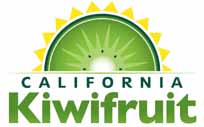 Kiwifruit Administrative Committee (KAC)
Email:  calkiwi@agamsi.com
Fax No.:  (916) 446-1063
Phone No.: (916) 441-0678
Company: _______________
Contact:  ________________
Phone No.: _______________FRUIT SIZEPACK STYLE – ENTER PACK STYLE AT THE TOP OF EACH COLUMNPACK STYLE – ENTER PACK STYLE AT THE TOP OF EACH COLUMNPACK STYLE – ENTER PACK STYLE AT THE TOP OF EACH COLUMNPACK STYLE – ENTER PACK STYLE AT THE TOP OF EACH COLUMNPACK STYLE – ENTER PACK STYLE AT THE TOP OF EACH COLUMNPACK STYLE – ENTER PACK STYLE AT THE TOP OF EACH COLUMNFRUIT SIZEFRUIT SIZE182023 or 2527 or 28303336394245TOTALSDescriptionEnter this pack style on report9kg (19.8 lb.) Volume FillVolume FillSingle layer trayTraysContainer with 3-layers3-Layers125 lb. BinsBinsMaster Container with 20 - 1 lb. Bags20/1# BagsMaster Container with 10 - 1kg Bags10/1kg BagsMaster Container with 4 - 4lb. Clams4/4# ClamsMaster Container with 8 - 2lb. Clams8/2# ClamsMaster Container with 27 -.8lb Clams27/.8# ClamsMaster Container with 18 - 8 ct. Clams18/8ct. Clams and net wt. of master containerMaster Container with 20 - 6 ct. Clams20/6ct. Clams and net wt. of master containerReturnable Plastic Containers, 9kgRPC 9kgContainers with 2-layers2-Layers and net wt. of containerEuro Containers, Must include description and net wt. (i.e. Euro 2-layers, 20# )Type and net wt. of containerAny other container type/consumer pack must include the description and container net wt.Type and net wt. of containerKiwifruit Administrative Committee (KAC)
Email:  calkiwi@agamsi.com
Fax No.:  (916) 446-1063
Phone No.: (916) 441-0678
Company: _______________
Contact:  ________________
Phone No.: _______________FRUIT SIZEPACK STYLE – ENTER PACK STYLE AT THE TOP OF EACH COLUMNPACK STYLE – ENTER PACK STYLE AT THE TOP OF EACH COLUMNPACK STYLE – ENTER PACK STYLE AT THE TOP OF EACH COLUMNPACK STYLE – ENTER PACK STYLE AT THE TOP OF EACH COLUMNPACK STYLE – ENTER PACK STYLE AT THE TOP OF EACH COLUMNPACK STYLE – ENTER PACK STYLE AT THE TOP OF EACH COLUMNFRUIT SIZEFRUIT SIZE182023 or 2527 or 28303336394245TOTALSDescriptionEnter this pack style on report9kg (19.8 lb.) Volume FillVolume FillSingle layer trayTraysContainer with 3-layers3-Layers125 lb. BinsBinsMaster Container with 20 - 1 lb. Bags20/1# BagsMaster Container with 10 - 1kg Bags10/1kg BagsMaster Container with 4 - 4lb. Clams4/4# ClamsMaster Container with 8 - 2lb. Clams8/2# ClamsMaster Container with 27 -.8lb Clams27/.8# ClamsMaster Container with 18 - 8 ct. Clams18/8ct. Clams and net wt. of master containerMaster Container with 20 - 6 ct. Clams20/6ct. Clams and net wt. of master containerReturnable Plastic Containers, 9kgRPC 9kgContainers with 2-layers2-Layers and net wt. of containerEuro Containers, Must include description and net wt. (i.e. Euro 2-layers, 20# )Type and net wt. of containerAny other container type/consumer pack must include the description and container net wt.Type and net wt. of containerKiwifruit Administrative Committee (KAC)
Email:  calkiwi@agamsi.com
Fax No.:  (916) 446-1063
Phone No.: (916) 441-0678
Company: _______________
Contact:  ________________
Phone No.: _______________FRUIT SIZEPACK STYLE – ENTER PACK STYLE AT THE TOP OF EACH COLUMNPACK STYLE – ENTER PACK STYLE AT THE TOP OF EACH COLUMNPACK STYLE – ENTER PACK STYLE AT THE TOP OF EACH COLUMNPACK STYLE – ENTER PACK STYLE AT THE TOP OF EACH COLUMNPACK STYLE – ENTER PACK STYLE AT THE TOP OF EACH COLUMNPACK STYLE – ENTER PACK STYLE AT THE TOP OF EACH COLUMNFRUIT SIZEFRUIT SIZE182023 or 2527 or 28303336394245TOTALSDescriptionEnter this pack style on report9kg (19.8 lb.) Volume FillVolume FillSingle layer trayTraysContainer with 3-layers3-Layers125 lb. BinsBinsMaster Container with 20 - 1 lb. Bags20/1# BagsMaster Container with 10 - 1kg Bags10/1kg BagsMaster Container with 4 - 4lb. Clams4/4# ClamsMaster Container with 8 - 2lb. Clams8/2# ClamsMaster Container with 27 -.8lb Clams27/.8# ClamsMaster Container with 18 - 8 ct. Clams18/8ct. Clams and net wt. of master containerMaster Container with 20 - 6 ct. Clams20/6ct. Clams and net wt. of master containerReturnable Plastic Containers, 9kgRPC 9kgContainers with 2-layers2-Layers and net wt. of containerEuro Containers, Must include description and net wt. (i.e. Euro 2-layers, 20# )Type and net wt. of containerAny other container type/consumer pack must include the description and container net wt.Type and net wt. of container